Ενωσε με μία γραμμή τα συννεφάκια που ταιριάζουν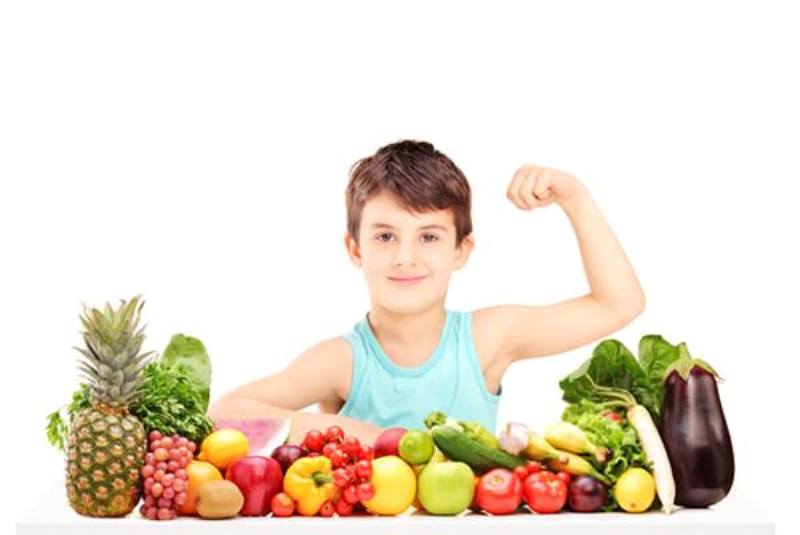 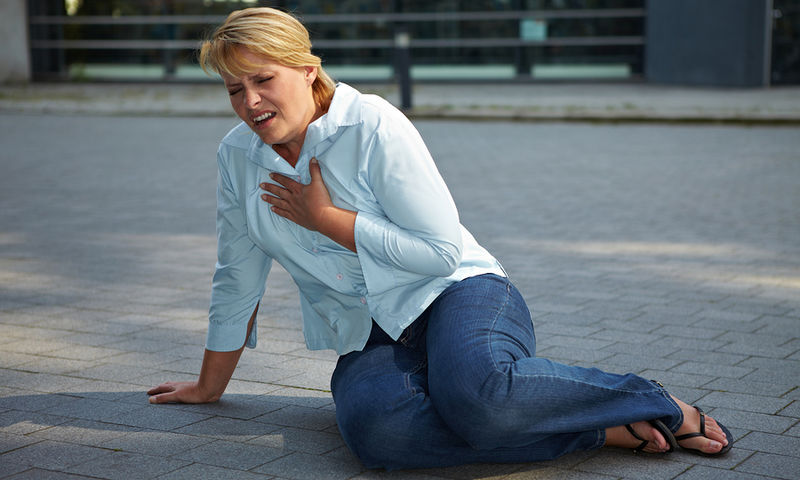 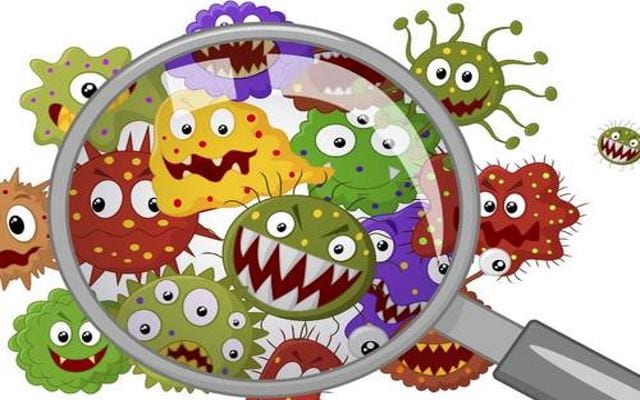 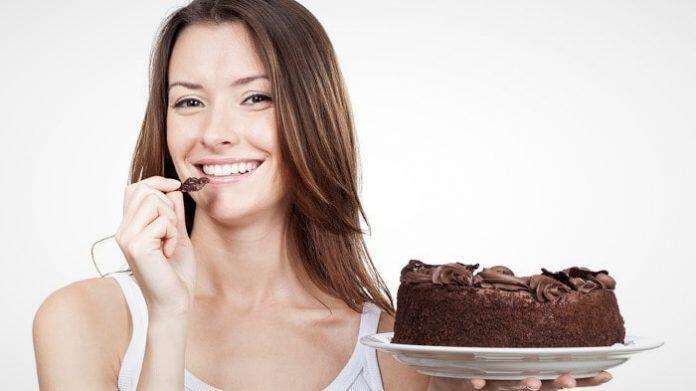 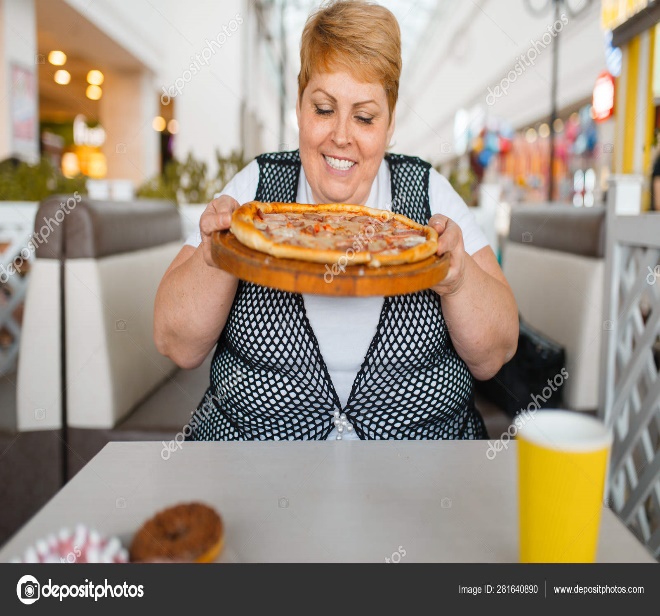 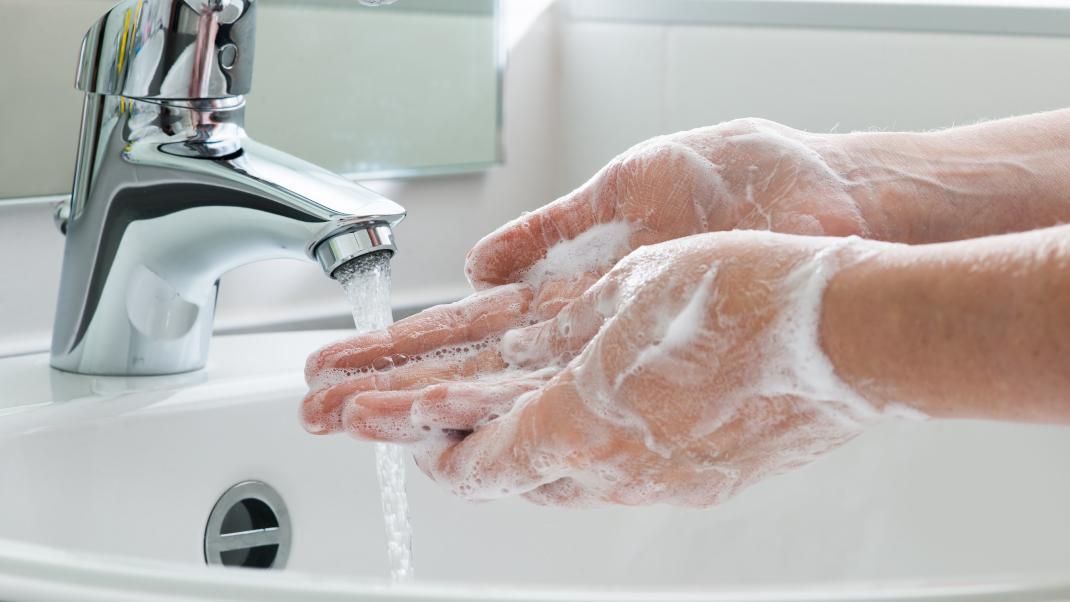 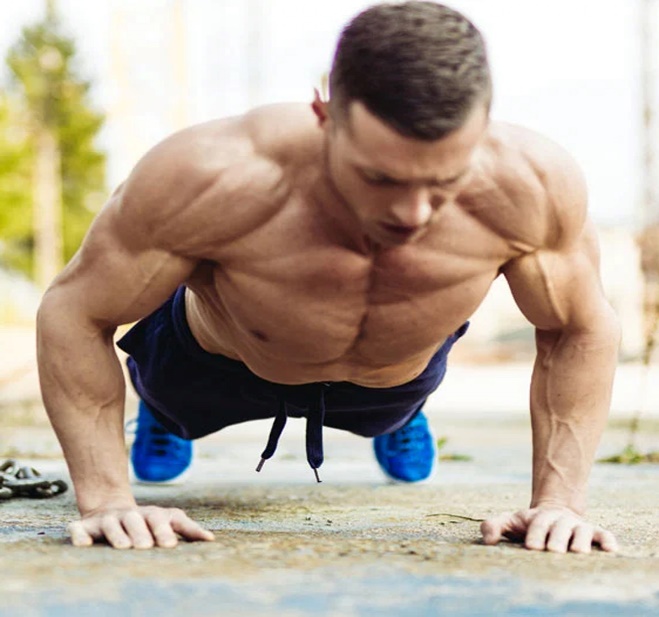 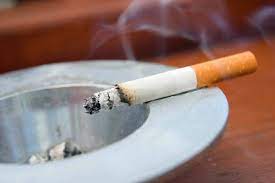 